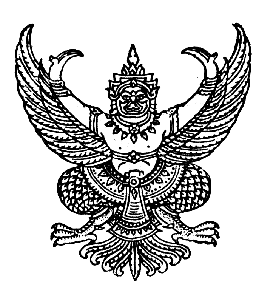 ประกาศเทศบาลตำบลยุโปเรื่อง จัดตั้งศูนย์และช่องทางร้องเรียนการทุจริตและประพฤติมิชอบของเทศบาลตำบลยุโปตามคำสั่งคณะรักษาความสงบแห่งชาติ ที่ 69/2557  เรื่อง มาตรการป้องกันและแก้ไขปัญหาการทุจริต ประพฤติมิชอบได้กำหนดให้ทุกส่วนราชการและหน่วยงานของรัฐ กำหนดมาตรการ หรือแนวทางการป้องกันและแก้ไขปัญหาการทุจริตประพฤติมิชอบในส่วนราชการและหน่วยงานของรัฐโดยมุ่งเน้นการสร้าง                  ธรรมาภิบาลในการบริหารงานและส่งเสริมการมีส่วนร่วมจากทุกภาคส่วนในการตรวจสอบ เฝ้าระวังมิให้เกิดการทุจริต คอรัปชั่นในภาครัฐได้ ประกอบกับนโยบายของ พลเอกประยุทธ์ จันทร์โอชา นายกรัฐมนตรี            ได้แถลงนโยบายของรัฐบาลต่อสภานิติบัญญัติแห่งชาติ เมื่อวันที่ 12 กันยายน 2557 ก็ได้กำหนดให้มีการบริหารราชการแผนดินที่มีธรรมาภิบาลและการป้องกันปราบปรามการทุจริตและประพฤติมิชอบในภาครัฐ เป็นนโยบายสำคัญของรัฐบาล  	เทศบาลตำบลยุโปจึงได้จัดตั้งศูนย์รับเรื่องราวร้องเรียนการทุจริต และการ ประพฤติมิชอบ                    ของเทศบาลตำบลยุโปขึ้น เพื่อให้ประชาชนได้มีช่องทางในการแจ้งเบาะแส ข้อมูลการทุจริตและประพฤติ              มิชอบในการปฏิบัติราชการของเจ้าหน้าที่ของรัฐ ให้เทศบาลตำบลยุโปทราบและเพื่อให้การปฏิบัติงานของศูนย์       รับเรื่องราวร้องเรียนการทุจริตและการประพฤติมิชอบของเทศบาลตำบลยุโป เป็นไปด้วยความเรียบร้อย  และบรรลุตามวัตถุประสงค์ จึงได้แต่งตั้งเจ้าหน้าที่เพื่อรับเรื่องร้องเรียนการทุจริต และประพฤติมิชอบรับฟังความคิดเห็นของประชาชนและ ประสานงานในส่วนที่เกี่ยวข้องโดยผ่านช่องทาง ดังนี้ ณ สำนักงานเทศบาลตำบลยุโป หมู่ที่ 1 ตำบลยุโป อำเภอเมืองยะลา จังหวัดยะลาไปรษณีย์ นำส่ง  “สำนักงานเทศบาลตำบลยุโป  หมู่ที่ 1 ตำบลยุโป อำเภอเมืองยะลา                   จังหวัดยะลา  95000”เว็บไซต์ www.yupo.go.thโทรศัพท์ / โทรสาร	0 7327  0084Facebook : เทศบาลตำบลยุโปจึงประกาศให้ทราบโดยทั่วกัน ประกาศ ณ วันที่     เดือน กุมภาพันธ์  พ.ศ.๒๕58                                  ธานินทร์  บือราแง (นายธานินทร์  บือราแง )                                                          นายกเทศมนตรีตำบลยุโป                                                                                  